‘ch’ saying /c/, /sh/ and /ch/Wednesday 16th December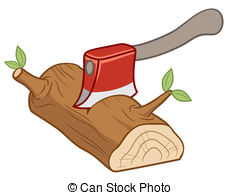 chcsh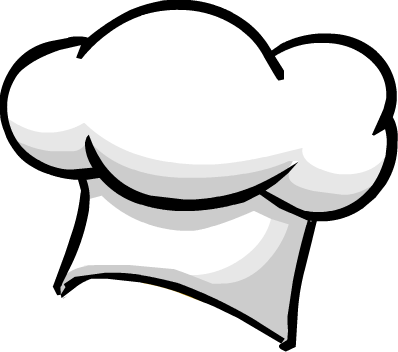 chcsh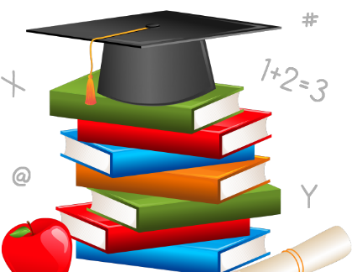 chcsh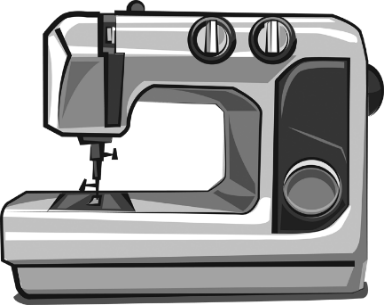 chcsh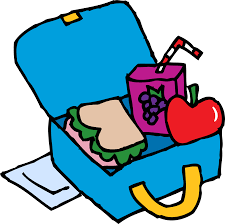 chcsh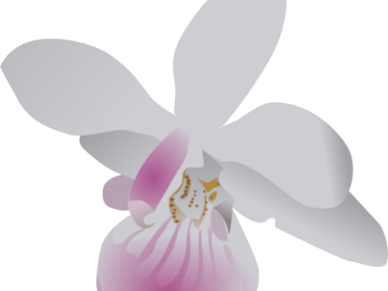 chcsh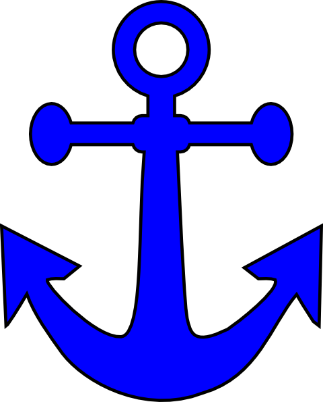 chcsh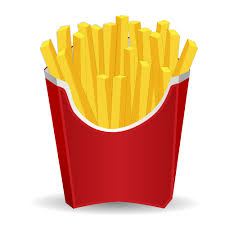 chcsh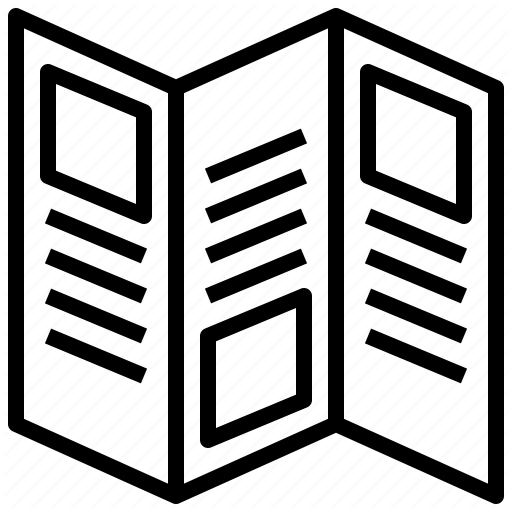 chcsh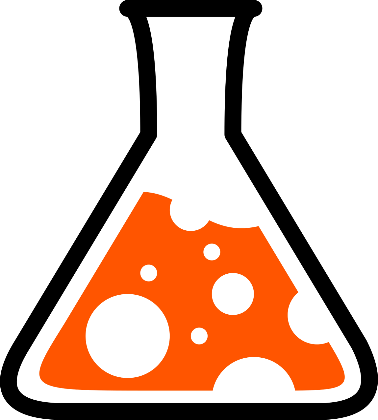 chcsh